１．サンシャインクラブのキャンプはどんなキャンプ？　　　サンシャインクラブのキャンプは、小学生４～５人で一つのグループを作り、野外でテントを立てて、自分たちで自炊しながらプログラムを行なう形をとっています。大人や保護者が“スタッフ”としてサポートにつきながら、一緒に楽しみます。特に小中学生の班について、直接生活の指導や相談にのったりするスタッフを“”と呼んでいます。班付さん以外のスタッフを“本部スタッフ”と呼び、さまざまな役割を持ちながら子どもと班付さんをサポートします。《キャンプのおもな役割》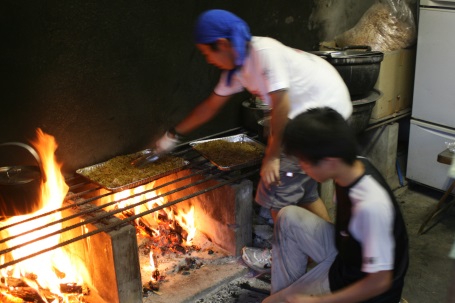 ２．班付はどんなことをするの？　　　子どもにとって、班付さんは年令も比較的近く、とても身近なスタッフです。ぜひ子供たちと行動を共にしながら、キャンプ生活を楽しく送れるようにサポートをお願いします。班付さんは一班に２名ずつついてもらっています。以下にキャンプ中のおもな班付とし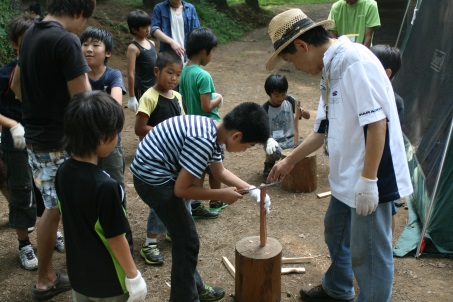 ての代表的な仕事を紹介します。　　①一緒にプログラムを楽しむ！　　　　朝の集いに始まり、就寝時間まで、１日にわたって展開されるプログラムを共にしてもらいます。中でも大変？なのは食事作りでしょうか。サンシャインクラブでは、基本的に毎食マキを燃料に使って、かまどで作ります。どうやったらマキがうまく燃えるか、誰がなんの係をやるかなど、班長さんと一緒に考えて作ってみて下さい。　　②班員一人ひとりのいいところを見つけて伸ばしてあげて下さい！　　　　サンシャインクラブの設立の趣旨でもあり、最も教育的な部分です。一緒にいると、その子の性格や特徴がわかってきます。そして、プログラムごとに活躍する場面が見えてきます。ぜひ、見つけたらそれを褒めてあげて、もっとやる気にさせて下さい。きっと子供たちは、褒めてくれる班付さんのことがさらに好きになることでしょう！　　③安全に過ごせるように配慮をお願いします！　　　　キャンプの数日間が、なにより実りあるものになるためには安全に過ごせることが大切です。子供はともすれば、危険を察知できずに暴走することもあります。ぜひ、楽しむ一方で、状況を見ながら、危険を回避できるように見守って下さい。例をあげると、火の取り扱い、道の歩き方、なたや包丁などの道具の使い方、川での遊び方、害虫からの予防、また、きちんと着替えているかなど衛生面もチェックが必要になります。３．子供はどんな感じ？　　　子供が共同生活する班ですが、役割として、班長・資材係・食料係・記録係があります。（変わることもあります）これらの係を一人が必ず引き受けます。おもに年長者の子が班長をやりますが、経験を優先させることもあるので、必ずしも小６が班長をやるとは限りません。　　　班長をやる子は、たいてい基礎的なキャンプのスキルを身につけているので自信もあり、かなりの部分を任せることができるでしょう。その反面低学年の子は、キャンプ経験も浅く、やることが初めてのことばかりのことも多いので、ストレスをかかえがちです。時にはわがままを言ったり、役割を嫌がったりすることもあると思います。でも時にはやさしく、時にはきびしく、（これがけっこう難しいのですが…[苦笑]）子供をリードしてあげて下さい。４．用意するものは？　かっこよく言えば、“子供への情熱”(笑)でしょうか。その他に、野外生活で最低あった方がいいものは以下の通りです。シュラフ(寝袋)・シュラフの下に敷く銀マット・食器・懐中電灯・雨具(セパレートタイプのものがベスト)など。なお、これらを持っていない方もいらっしゃると思いますので、お近くのサンシャインクラブスタッフまでご相談下さい。